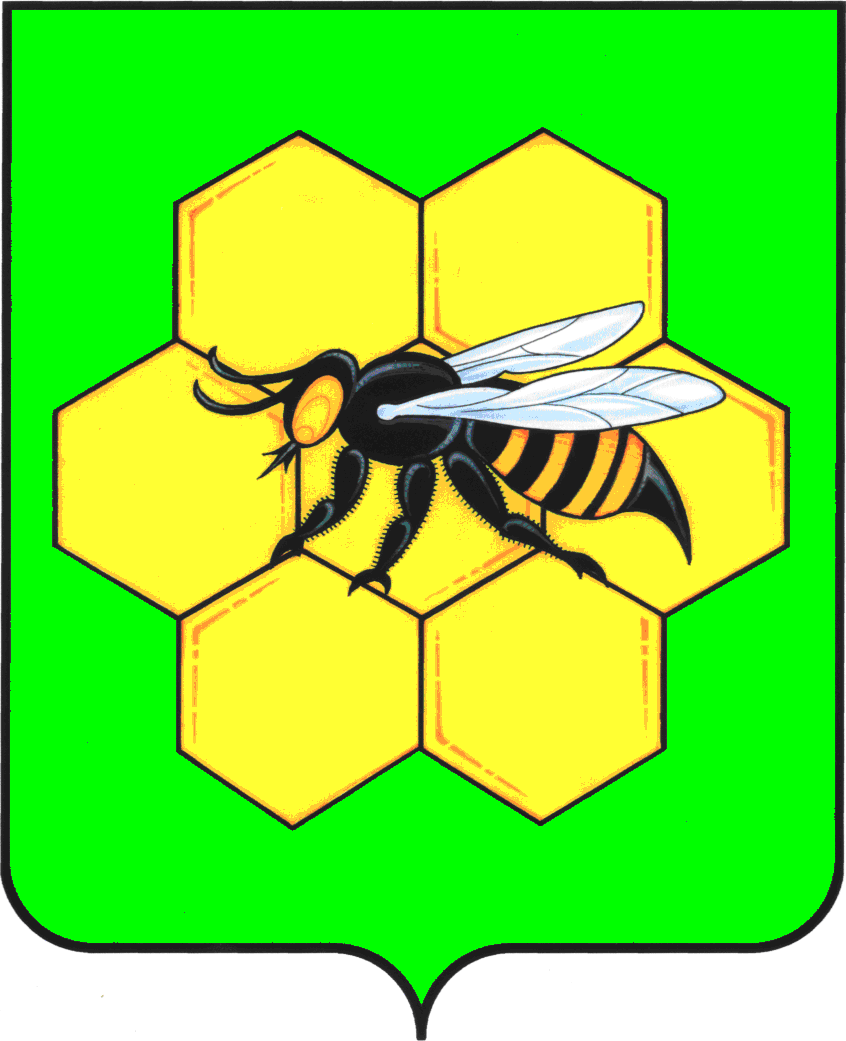 АДМИНИСТРАЦИЯМУНИЦИПАЛЬНОГО РАЙОНА ПЕСТРАВСКИЙСАМАРСКОЙ ОБЛАСТИПОСТАНОВЛЕНИЕОт 20.11.2013 №1047Об утверждении Порядка предоставления земельных участков, государственная собственность на которые не разграничена, в муниципальном районе Пестравский Самарской области в собственность специализированных областных некоммерческих организаций бесплатно в целях развития рынка жилья экономического класса, в том числе жилищного строительства и (или) строительства объектов социальной, инженерной инфраструктурыВ целях развития рынка жилья экономического класса, руководствуясь Земельным кодексом Российской Федерации, частью 14 статьи 9 Закона Самарской области от 11.03.2005 года № 94-ГД «О земле», ст. ст. 44, 45 Устава муниципального района Пестравский Самарской области, администрация муниципального района Пестравский ПОСТАНОВЛЯЕТ:1. Утвердить прилагаемый Порядок предоставления земельных участков, государственная собственность на которые не разграничена, в муниципальном районе Пестравский Самарской области в собственность специализированных областных некоммерческих организаций бесплатно в целях развития рынка жилья экономического класса, в том числе жилищного строительства и (или) строительства объектов социальной, инженерной инфраструктуры.2. Опубликовать данное постановление в районной газете «Степь» и разместить на официальном Интернет-сайте муниципального района Пестравский.3. Контроль за выполнением настоящего постановления возложить на  начальника муниципального казенного учреждения «Отдел по управлению муниципальным имуществом и земельными ресурсами администрации муниципального района Пестравский Самарской области» (Шипкова Н.П.)Глава муниципального района Пестравский                                              А.П. ЛюбаевФисенко 21271ПОРЯДОКпредоставления земельных участков, государственная собственность на которые не разграничена, в муниципальном районе Пестравский Самарской области в собственность специализированных областных некоммерческих организаций бесплатно в целях развития рынка жилья экономического класса, в том числе жилищного строительства и (или) строительства объектов социальной, инженерной инфраструктуры1. Общие положения1.1. Порядок предоставления земельных участков, государственная собственность на которые не разграничена, в муниципальном районе Пестравский Самарской области в собственность специализированных областных некоммерческих организаций бесплатно в целях развития рынка жилья экономического класса, в том числе жилищного строительства и строительства объектов социальной, инженерной инфраструктуры (далее - Порядок) разработан в соответствии с Земельным кодексом Российской Федерации, Законом Самарской области от 11.03.2005 № 94-ГД «О земле», и иными нормативно-правовыми актами Российской Федерации и Самарской области.1.2. Настоящий Порядок регламентирует процедуру предоставления земельных участков, государственная собственность на которые не разграниченная, в муниципальном районе Пестравский Самарской области в собственность специализированных областных некоммерческих организаций бесплатно в целях развития рынка жилья экономического класса, в том числе жилищного строительства и (или) строительства объектов социальной, инженерной инфраструктуры (далее – земельные участки), включая порядок рассмотрения заявок и принятия решений.1.3. Предоставление земельных участков в собственность специализированных областных некоммерческих организаций бесплатно осуществляется с проведением работ по их формированию без предварительного согласования мест размещения объектов и без проведения торгов (конкурсов, аукционов).2. Порядок обращения с заявлением о предоставлении земельных участков2.1. В целях предоставления земельного участка специализированные областные некоммерческие организации обращаются в администрацию муниципального района Пестравский Самарской области с заявлением по форме в соответствии с приложением № 1 к настоящему Порядку, в котором указываются предполагаемое место его размещения, обоснование примерного размера земельного участка, испрашиваемое право на земельный участок. К заявлению могут прилагаться технико-экономическое обоснование проекта строительства или необходимые расчеты.2.2. К заявлению необходимо приложить документы в соответствии с приложением № 2 к настоящему Порядку.2.3. В случае наличия сформированных земельных участков и опубликования соответствующей информации в газете «Степь» и на официальном Интернет-сайте муниципального района Пестравский в порядке, предусмотренном пунктом 4.2 настоящего Порядка, в заявлении также указывается кадастровый номер испрашиваемого земельного участка.3. Порядок предоставления земельных участков, сформированных по инициативе специализированной областной некоммерческой организации.3.1. Предоставление земельного участка в собственность специализированных областных некоммерческих организаций осуществляется в следующем порядке:1) проведение работ по формированию земельного участка:выполнение работ по формированию земельного участка в соответствии с требованиями, установленными Федеральным законом от 24 июля 2007 года № 221-ФЗ «О государственном кадастре недвижимости», в результате которых обеспечивается подготовка документов, содержащих необходимые для осуществления государственного кадастрового учета сведения о таком земельном участке, осуществление государственного кадастрового учета такого земельного участка;определение вида разрешенного использования земельного участка;определение технических условий подключения (технологического присоединения) объектов к сетям инженерно-технического обеспечения и платы за подключение (технологическое присоединение) объектов к сетям инженерно-технического обеспечения);2) принятие решения о предоставлении земельного участка в собственность специализированных областных некоммерческих организаций бесплатно для жилищного строительства и (или) строительства объектов социальной, инженерной инфраструктуры.3.2. Администрация муниципального района Пестравский Самарской области (далее - администрация) обеспечивает формирование земельных участков и проводит процедуру согласования в случаях, предусмотренных действующим законодательством, на основании заявления специализированной областной некоммерческой организации или по собственной инициативе.Формирование земельных участков осуществляется за счет средств заявителя.3.3. По результатам выполнения работ по формированию земельного участка по заявлению специализированной областной некоммерческой организации администрацией в двухнедельной срок принимается решение о предоставлении земельного участка.3.4. Решение администрации о предоставлении земельного участка в собственность специализированных областных некоммерческих организаций бесплатно выдается заявителю в семидневный срок со дня принятия и является основанием государственной регистрации права собственности специализированной областной некоммерческой организации на земельный участок.4. Порядок предоставления земельных участков,сформированных по инициативе администрации4.1. Администрация вправе по своей инициативе осуществить работы по формированию земельных участков в порядке, предусмотренном пунктом 3.1 настоящего Порядка.При этом формирование земельных участков по инициативе администрации осуществляется за счет средств местного бюджета.4.2. По завершении процедуры формирования земельных участков администрация обеспечивает публикацию сообщения о наличии предлагаемых для передачи в собственность земельных участков в газете «Степь» и на официальном Интернет-сайте муниципального района Пестравский с указанием срока, в течение которого специализированные областные некоммерческие организации вправе обратиться в администрацию за предоставлением земельного участка.4.3. Администрация принимает решение о предоставлении земельного участка в собственность специализированных областных некоммерческих организаций бесплатно в двухнедельный срок со дня получения заявления, указанного в пунктах 2.2, 2.3 настоящего Порядка, при условии представления заинтересованным лицом документов, указанных в приложении № 2 к настоящему Порядку.5. Основания для отказа в предоставлении земельных участков5.1. Основаниями для отказа в предоставлении земельных участков являются:невозможность формирования земельного участка по основаниям, предусмотренным действующим законодательством;непредставление документов и сведений, указанных в пунктах 2.2 и 2.3 настоящего Порядка;несоответствие специализированной областной некоммерческой организации требованиям, предъявляемым к таким организациям согласно абзацу 2 части 14 статьи 9 Закона Самарской области "О земле";наличие ранее поданного заявления о предоставлении земельного участка от специализированной областной некоммерческой организации, отвечающей требованиям, изложенным в абзаце 2 части 14 статьи 9 Закона Самарской области "О земле".5.2. Наличие у специализированной областной некоммерческой организации другого земельного участка с таким же видом разрешенного использования не является основанием для отказа в предоставлении земельного участка.5.3. Решение об отказе в бесплатном предоставлении земельного участка может быть обжаловано заявителем в судебном порядке.Приложение N 1к Порядкупредоставления земельных участков,государственная собственность на которыене разграничена, в муниципальном районе Пестравский Самарской области в собственность специализированныхобластных некоммерческих организацийбесплатно в целях развития рынка жильяэкономического класса, в том числежилищного строительства и (или)строительства объектов социальной,инженерной инфраструктуры                                 ЗАЯВЛЕНИЕ           О ПРЕДОСТАВЛЕНИИ ЗЕМЕЛЬНОГО УЧАСТКА, ГОСУДАРСТВЕННАЯСОБСТВЕННОСТЬ НА КОТОРЫЙ НЕ РАЗГРАНИЧЕНА, В МУНИЦИПАЛЬНОМ РАЙОНЕ ПЕСТРАВСКИЙ САМАРСКОЙ ОБЛАСТИ В СОБСТВЕННОСТЬ СПЕЦИАЛИЗИРОВАННЫХ ОБЛАСТНЫХ           НЕКОММЕРЧЕСКИХ ОРГАНИЗАЦИЙ БЕСПЛАТНО В ЦЕЛЯХ РАЗВИТИЯ         РЫНКА ЖИЛЬЯ ЭКОНОМИЧЕСКОГО КЛАССА, В ТОМ ЧИСЛЕ ЖИЛИЩНОГО               СТРОИТЕЛЬСТВА И (ИЛИ) СТРОИТЕЛЬСТВА ОБЪЕКТОВ                   СОЦИАЛЬНОЙ, ИНЖЕНЕРНОЙ ИНФРАСТРУКТУРЫ                                               Главе муниципального района Пестравский  Самарской областиОт___________________________________________________________________________                (для юридических лиц - полное наименование,___________________________________________________________________________                      организационно-правовая форма,        сведения о государственной регистрации (далее - заявитель)Адрес заявителя(ей):___________________________________________________________________________                    (местонахождение юридического лица;___________________________________________________________________________                    место регистрации физического лица)Телефон (факс) заявителя(ей): _____________________________________________Иные сведения о заявителе:___________________________________________________________________________                        (для юридических лиц: ОКПО,___________________________________________________________________________                ОКОГУ, ОКАТО, ОКОНХ, ИНН, реестровый номер)Прошу(сим) предоставить в собственность___________________________________________________________________________                (испрашиваемое право на земельный участок)земельный участок, расположенный по адресу _______________________________,площадью _______________________________ кв. м, для жилищного строительстваи (или)  строительства  объектов социальной,   инженерной    инфраструктуры___________________________________________________________________________                           (цель использования)Иные сведения о земельном участке:___________________________________________________________________________                  (кадастровый номер земельного участка)Приложение:    Заявитель: _____________________             Подпись __________________                (Ф.И.О., должность               М.П.                представителя                юридического лица)"____" __________ 20__ г.Приложение N 2к Порядкупредоставления земельных участков,государственная собственность на которыене разграничена, в муниципальном районе ПестравскийСамарской области в собственность специализированныхобластных некоммерческих организацийбесплатно в целях развития рынка жильяэкономического класса, в том числежилищного строительства и (или)строительства объектов социальной,инженерной инфраструктурыПЕРЕЧЕНЬДОКУМЕНТОВ, НЕОБХОДИМЫХ ДЛЯ ПРИНЯТИЯ РЕШЕНИЯО ПРЕДОСТАВЛЕНИИ ЗЕМЕЛЬНОГО УЧАСТКА, ГОСУДАРСТВЕННАЯСОБСТВЕННОСТЬ НА КОТОРЫЙ НЕ РАЗГРАНИЧЕНА, В МУНИЦИПАЛЬНОМ РАЙОНЕ ПЕСТРАВСКИЙ САМАРСКОЙ ОБЛАСТИ В СОБСТВЕННОСТЬ СПЕЦИАЛИЗИРОВАННЫХ ОБЛАСТНЫХНЕКОММЕРЧЕСКИХ ОРГАНИЗАЦИЙ БЕСПЛАТНО В ЦЕЛЯХ РАЗВИТИЯ РЫНКА ЖИЛЬЯ ЭКОНОМИЧЕСКОГО КЛАССА, В ТОМ ЧИСЛЕ ЖИЛИЩНОГО СТРОИТЕЛЬСТВА И (ИЛИ) СТРОИТЕЛЬСТВА ОБЪЕКТОВ СОЦИАЛЬНОЙ, ИНЖЕНЕРНОЙ ИНФРАСТРУКТУРЫ1. Заявление;2. Документы юридического лица:заверенные в установленном порядке копии учредительных документов;заверенные в установленном порядке документы, подтверждающие полномочия исполнительного органа юридического лица;заверенные в установленном порядке документы, удостоверяющие права (полномочия) представителя юридического лица, если с заявлением обращается представитель заявителя;копия документа, удостоверяющего личность представителя юридического лица;выписка из Единого государственного реестра юридических лиц. В случае, если указанный документ не представлен заявителем, он запрашивается администрацией муниципального района Пестравский Самарской области в порядке межведомственного информационного взаимодействия.3. Кадастровый паспорт земельного участка (в случае если формирование земельного участка осуществляется за счет заявителя).